муниципальное учреждение культуры Каменского района«Межпоселенческая центральная библиотека»                муниципальное бюджетное учреждение культуры Калитвенского сельского поселения«Калитвенская сельская библиотека»Паспорт массового мероприятия Дата:  30 ноября 2016 г.     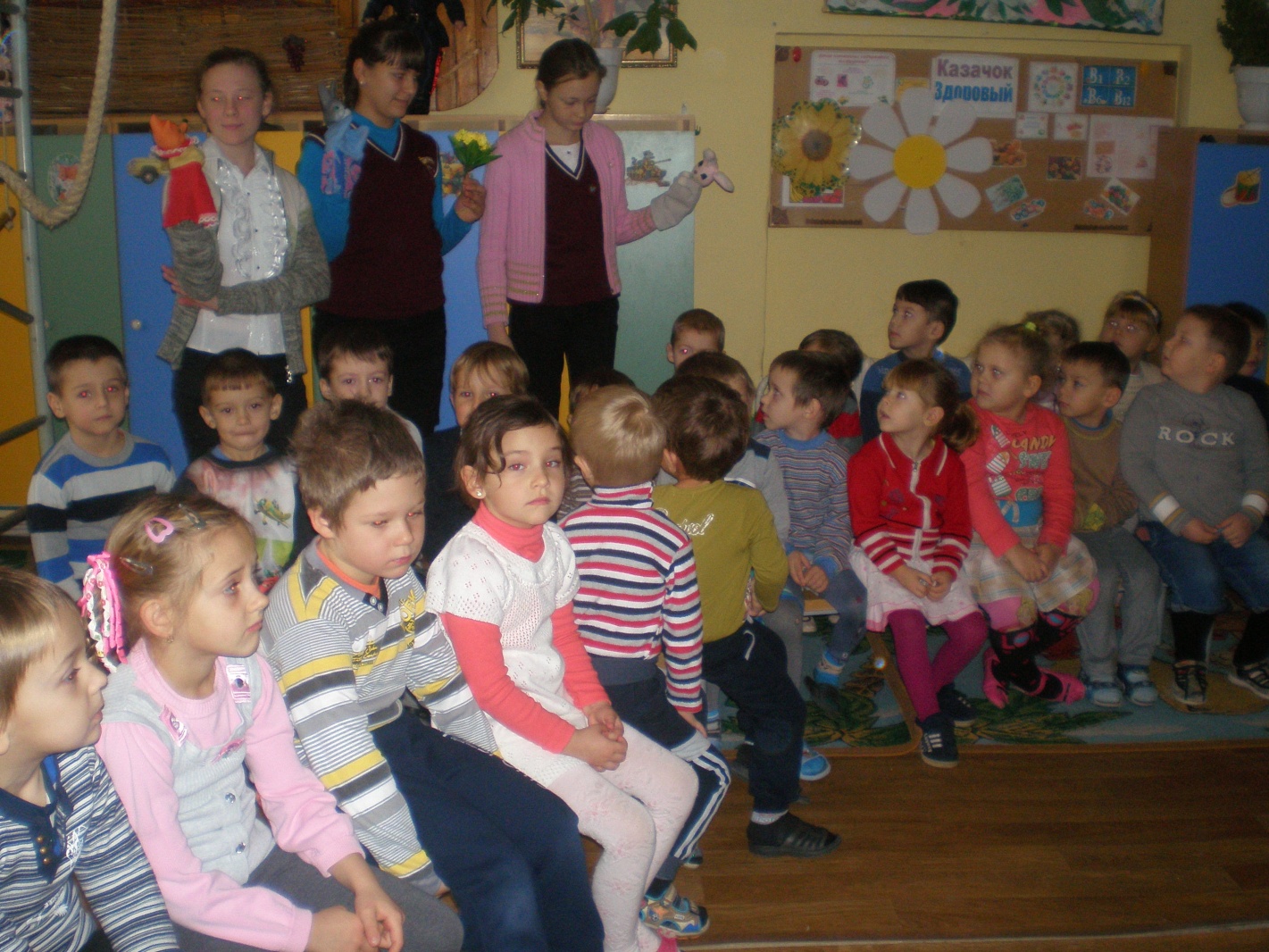 Форма массового мероприятия: выступление кукольного Тема: «Давайте поздравим маму»Место проведения:  МБДОУ детский сад № 8, МБОУ Калитвенская СОШГости и участники: воспитанники детского сада, обучающиеся КСШСхема мероприятия, темы выступлений: Вступительное слово библиотекаряВыступление кукольного со сценкой «Давайте поздравим маму»Директор                      С.В. Кудинова